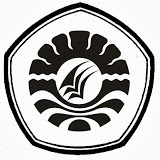 KEMENTERIAN  PENDIDIKAN NASIONALUNIVERSITAS NEGERI FAKULTAS ILMU PENDIDIKANPROGRAM STUDI  PENDIDIKAN GURU SEKOLAH DASARAlamat: Jl. Monumen Emmy Sealan Tlp. (0411) 841 851 MakassarPERNYATAAN KEASLIAN SKRIPSISaya yang bertandatangan di bawah ini:N a m a	:    RIA NATALIAN I M	: 	094 704 085Jurusan/Program studi	:  	S1  PGSDJudul Skripsi	:	Penerapan model pembelajaran kooperatif tipe Numbered Heads Together (NHT) untuk meningkatkan hasil belajar siswa pada mata pelajaran Matematika kelas V SDN Benteng III Kelurahan Benteng Utara Kecamatan Benteng Kabupten Kepuluan Selayar.Menyatakan dengan sebenarnya bahwa skripsi yang saya tulis ini benar merupakan hasil karya saya sendiri dan bukan merupakan pengambil alihan tulisan atau pikiran orang lain yang saya akui sebagai hasil tulisan atau pikiran sendiri. Apabila dikemudian hari terbukti atau dapat dibuktikan bahwa skripsi ini hasil jiplakan, maka saya bersedia menerima sanksi atas perbuatan tersebut sesuai dengan ketentuan yang berlaku.   Makassar,   Juli  2014Yang membuat pernyataan					  	 Ria Natalia NIM. 094704085